Membership 2019-2020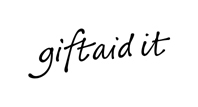 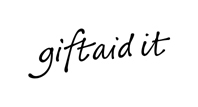 CategoryAmountIndividual£ 5.00Family£ 8.00Names*delete as appropriateAdultAdultAdult /Child* (under 18)Adult /Child* (under 18)Adult /Child* (under 18)Address:  Post code:  Phone:  Email: 